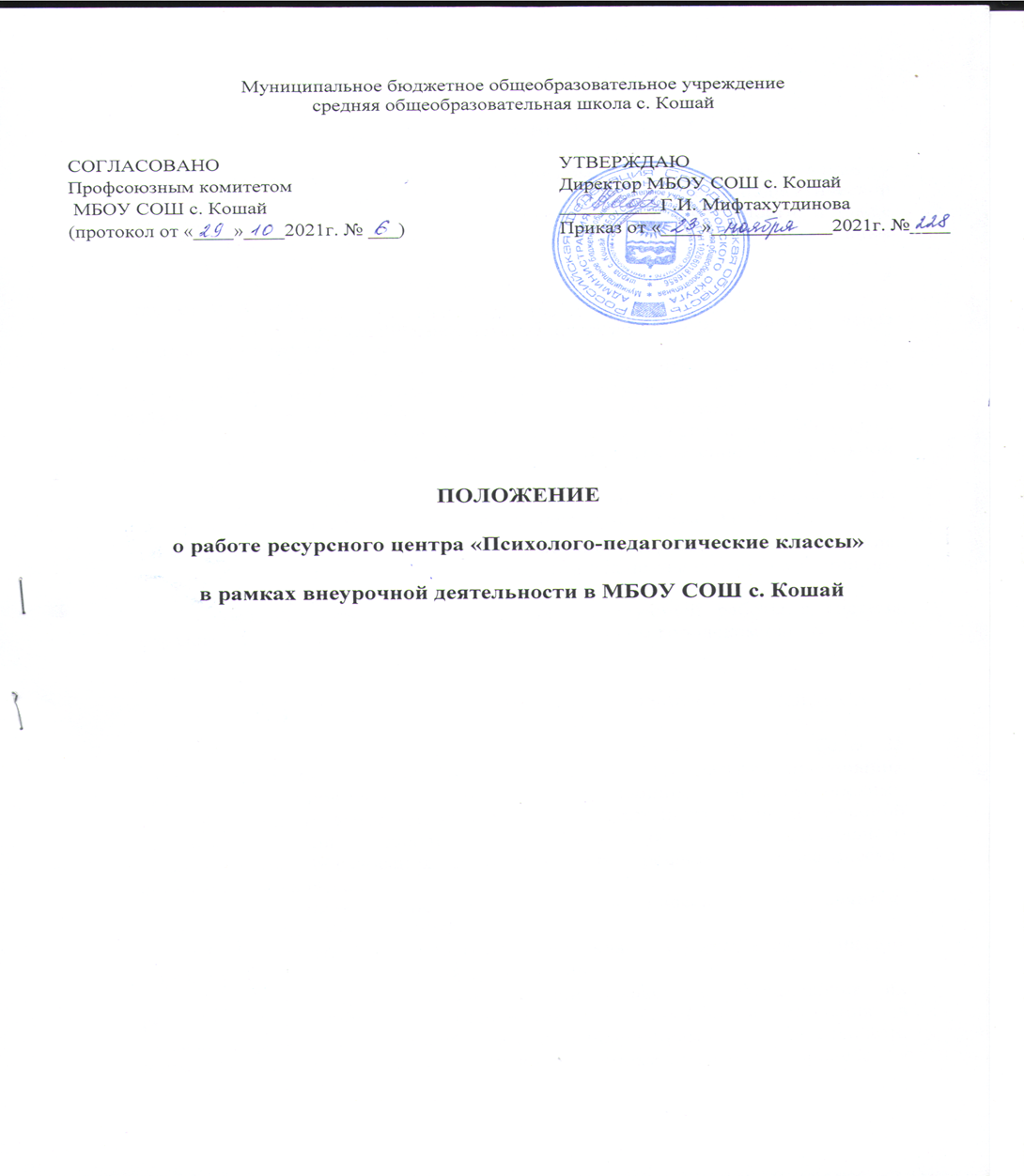 ЦЕЛЬ И ОСНОВНЫЕ ЗАДАЧИЦель обучения в педагогическом классе - формирование у обучающихся целенаправленной профессионально-педагогической ориентации, устойчивого интереса к педагогической деятельности, а также проведение подготовки учащихся школ для поступления в образовательные организации педагогического профиля.Основные задачи, реализуемые в процессе обучения в педагогическом классе:обеспечить непрерывность образования обучающихся через школьно- университетское партнёрство;— проводить различные виды развивающих профильных занятий с обучающимися школ для пропедевтики их поступления на педагогические направления подготовки в педагогические вузы и колледжи;обеспечить получение обучающимися первичных психолого- педагогических знаний и компетенций и их соотнесение со школьной практикой;обеспечить включение обучающихся в процессе профессиональных проб в деятельность, максимально приближенную к педагогической;развивать у обучающихся высокие морально-психологические, деловые и организаторские качества, социально-значимые компетенции, необходимые будущему педагогу;мотивировать обучающихся для последующей работы в системе образования, закрепление молодежи в Сосьвинском городском округе.ПОРЯДОК ФОРМИРОВАНИЯ ПЕДАГОГИЧЕСКОГО КЛАССАПедагогический класс комплектуется численностью не более 25 человек из числа обучающихся школы (9, 10 - 11 классов), проявивших интерес к профессии педагога, обладающих организаторскими способностями и коммуникабельностью, достаточным уровнем учебной подготовки для дальнейшего получения профессионального педагогического образования. Допускается предпрофильная педагогическая подготовка в 9 классах.Комплектование   педагогического    класса    осуществляетсяобщеобразовательной   организацией.Зачисление в педагогический класс оформляется приказом директора общеобразовательной организации.Администрация школы обязана ознакомить обучающихся, их родителей или лиц, их заменяющих, со спецификой обучения в педагогическом классе, содержанием и направлениями его деятельности, нормативной базой, регламентирующей образовательный процесс в педагогическом классе.ОСНОВНЫЕ НАПРАВЛЕНИЯ ДЕЯТЕЛЬНОСТИФормирование представлений о значении, характере и специфических особенностях педагогической профессии.Воспитание у обучающихся устойчивого интереса к профессии педагога на примере жизни и деятельности лучших педагогов прошлого и современности.Презентация инновационных структур, моделей и форм работыФормирование предпосылок к формированию профессионально- важных педагогических качеств посредством проведения тренингов, практических упражнений, мастер-классов и др.Создание комфортных психолого-педагогических условий формирования своей готовности к педагогической деятельности.Развитие и углубление первоначальных знаний, обучающихся в области педагогики, психологии, методики воспитательной работы.Изучение современных тенденций педагогической науки и практики, стратегий и моделей образования.СОДЕРЖАНИЕ И ОРГАНИЗАЦИЯ УЧЕБНО-ОБРАЗОВАТЕЛЬНОГО И ВОСПИТАТЕЛЬНОГО ПРОЦЕССАУчебно-образовательный и воспитательный процесс организуется на основе комплексного подхода к решению задач педагогического, психологического, правового, нравственного и эстетического воспитания обучающихся в совместной деятельности обучающихся и педагогов.Основными формами организации учебно-образовательного и воспитательного процесса являются лекции, семинары, тренинги, практикумы, лабораторные занятия, где широко используются современные средства обучения, материальная база Общеобразовательной организации.Учебный план разрабатывается образовательной организацией, где формируется педагогический класс.СОДЕРЖАНИЕ И ОРГАНИЗАЦИЯ УЧЕБНО-ОБРАЗОВАТЕЛЬНОГО И ВОСПИТАТЕЛЬНОГО ПРОЦЕССАУчебно-образовательный и воспитательный процесс организуется на основе комплексного подхода к решению задач педагогического, психологического, правового, нравственного и эстетического воспитания обучающихся в совместной деятельности обучающихся и педагогов.Основными формами организации учебно-образовательного и воспитательного процесса являются лекции, семинары, тренинги, практикумы, лабораторные занятия, где широко используются современные средства обучения, материальная база Общеобразовательной организации.Учебный план разрабатывается образовательной организацией, где формируется педагогический класс.РУКОВОДСТВО ПЕДАГОГИЧЕСКИМ КЛАССОМ Общее руководство учебно-образовательным и воспитательным процессом в педагогическом классе осуществляется куратором, должностные обязанности которого с учётом функций руководства педагогическим классом определяются общеобразовательной организацией.6.2       Контроль за деятельностью педагогического класса осуществляет директор школы7.ОСНОВНЫЕ ФУНКЦИИ ОБЩЕОБРАЗОВАТЕЈІЬНОЙ ОРГАНИЗАЦИИ ПО ОРГАНИЗАЦИИ РАБОТЫ ПЕДАГОГИЧЕСКОГО КЛАССА	Проводить разъяснительную работу с обучающимися и их родителями о целесообразности обучения в педагогических классах.Осуществлять набор обучающихся для обучения в педагогических классах.Назначать ответственных за работу педагогического класса.Выделять для работы в педагогическом классе наиболее опытных и квалифицированных учителей.Создавать условия для функционирования педагогического класса, составлять расписание занятий, предоставлять аудитории, компьютерные классы для проведения занятий.